РАСПИСАНИЕработы ШСК МКОУ СОШ с.п. Арикв 2020 – 20201учебном году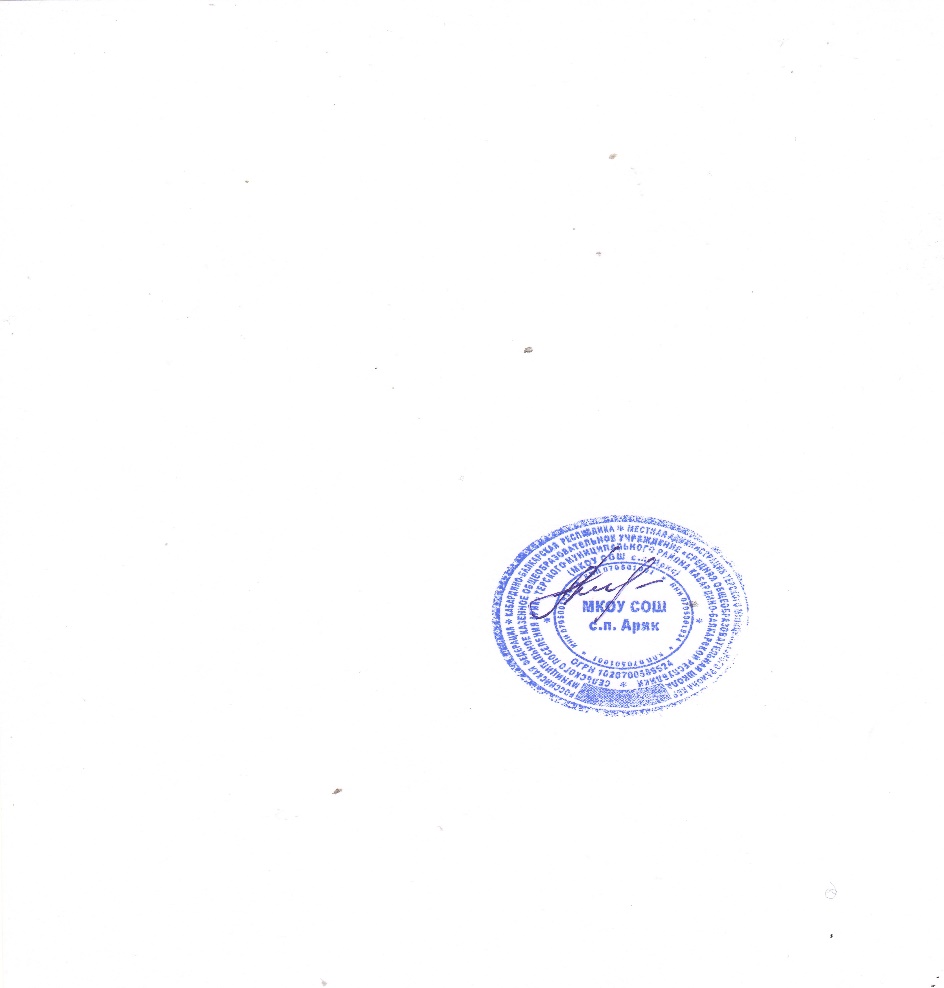                                                               Директор                              Шинтукова Л.М.№НаправлениеНаименованиеКласс КоличестводетейДень неделиВремя работыФ.И.О. преподавателя1Спортивное(школьный спортивный клуб)Юный футболист820вторник14.30-15:00Шидуков З.Б.1Спортивное(школьный спортивный клуб)Волейбол9-1130четверг -пятница14.30-15:00Шидуков З.Б.